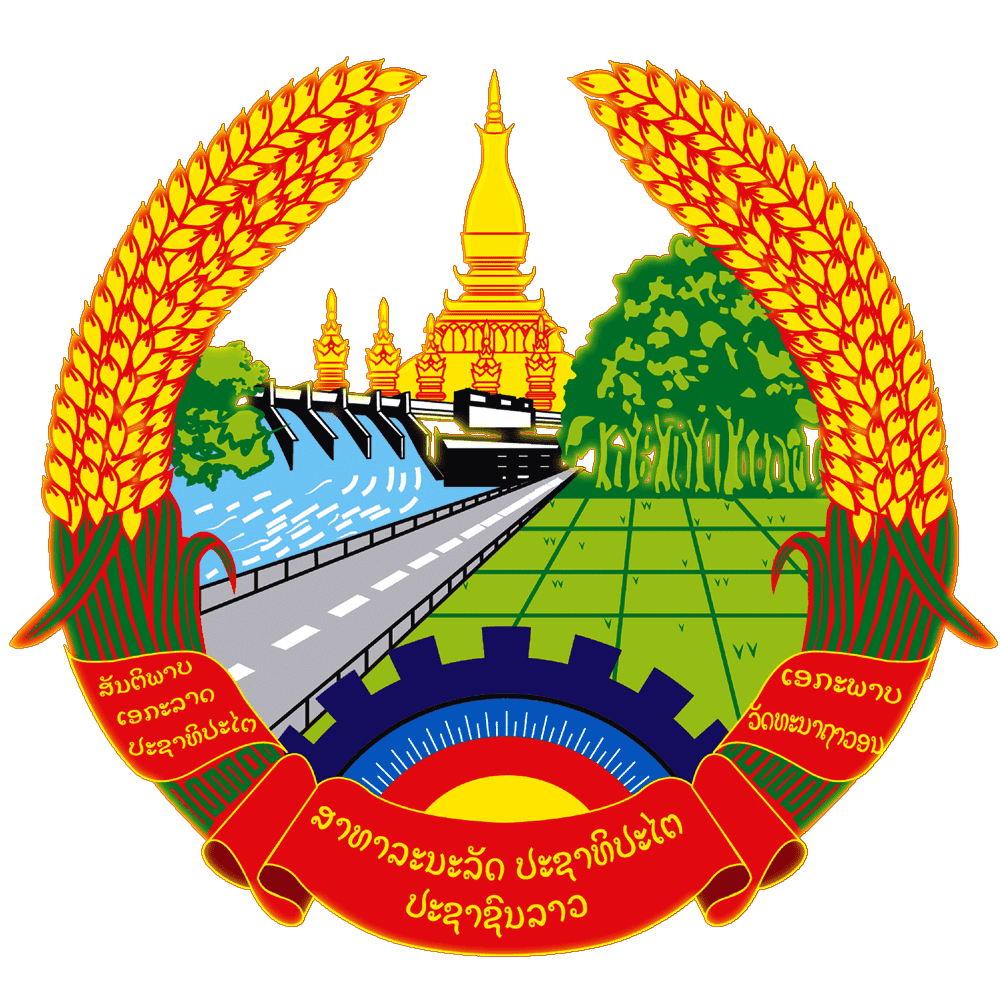 ສາທາລະນະລັດ ປະຊາທິປະໄຕ ປະຊາຊົນລາວສັນຕິພາບ ເອກະລາດ ປະຊາທິປະໄຕ ເອກະພາບ ວັດທະນະຖາວອນກະຊວງອຸດສາຫະກໍາ ແລະ ການຄ້າກົມຊັບສິນທາງປັນຍາໃບຄໍາຮ້ອງຂໍຈົດທະບຽນເຄື່ອງໝາຍການຄ້າ ເຄື່ອງໝາຍສິນຄ້າ 	 ເຄື່ອງໝາຍບໍລິການ	 ເຄື່ອງໝາຍລວມໝູ່	 ເຄື່ອງໝາຍຮັບຮອງ ຜູ້ຍື່ນຄຳຮ້ອງ 			 ບຸກຄົນ 		 ນິຕິບຸກຄົນ ຫຼື ການຈັດຕັ້ງຜູ້ຕາງໜ້າ ລາຍລະອຽດຂອງເຄື່ອງໝາຍ ການສະເໜີອ້າງ ວັນບຸລິມະສິດ ສິນຄ້າ ຫຼື ການບໍລິການ ທີ່ຈະນຳໃຊ້ໃນເຄື່ອງໝາຍ ( ຕາມການຈັດໝວດສາກົນ )  ເອກະສານຄັດຕິດ			 ໃບຢັ້ງຢືນທີ່ຢູ່/ສຳມະໂນຄົວ/ບັດປະຈໍາຕົວ/ໜັງສືຜ່ານແດນ (ຖ້າຍື່ນໂດຍບຸກຄົນ)			ສໍາເນົາໃບທະບຽນວິສາຫະກິດ/ໃບອະນຸຍາດລົງທຶນ/ໃບຢັ້ງຢືນການຊຳລະອາກອນປະຈຳປີ			ສໍາເນົາ	(ຖ້າຍື່ນໂດຍນິຕິບຸກຄົນທີ່ມີພູມລໍາເນົາ ຫຼື ທີ່ຕັ້ງຂອງບໍລິສັດຢູ່ສປປ ລາວ)				ໃບມອບສິດ (ສໍາລັບ ຜູ້ທີຍື່ນຜ່ານຜູ້ຕາງໜ້າ)					ຕົ້ນສະບັບ	ສໍາເນົາໃບມອບສັນທະ (ຖ້າມີ) (ສໍາລັບ ຜູ້ທີຍື່ນຜ່ານຜູ້ຕາງໜ້າ)			ຕົ້ນສະບັບ	ສໍາເນົາໃບຮັບເງິນ								ຕົ້ນສະບັບ		ເອກະສານອື່ນໆ:ໝາຍເຫດ: 	(**) ສໍາລັບ ເຄື່ອງໝາຍທີ່ເປັນພາສາຕ່າງປະເທດ ທີ່ບໍ່ໄດ້ຂຽນເປັນພາສາລາຕິນ, ທ່ານຕ້ອງສະໜອງ ຄຳແປພາສາຂອງ ເຄື່ອງໝາຍ ແລະ ການອ່ານອອກສຽງຂອງເຄື່ອງໝາຍດັ່ງກ່າວ.ສໍາລັບ ໃບມອບສິດ/ໃບມອບສັນທະ (ຖ້າມີ) ຕ້ອງສົ່ງຕົ້ນສະບັບ ພາຍໃນ 60 ວັນນັບແຕ່ມື້ແຈ້ງການເປັນຕົ້ນໄປ.ສຳລັບ ເອກະສານຄັດຕິດ ຕ້ອງແປເປັນພາສາລາວ ພ້ອມທັງຢັ້ງຢືນຄວາມຖືກຕ້ອງ ແລະ ສົ່ງ ພາຍໃນ 90 ວັນ ຫຼັງຈາກວັນທີຍື່ນຄໍາຮ້ອງ.ສໍາລັບຊື່ ແລະ ທີ່ຢູ່ ທີ່ເປັນພາສາລາຕິນແມ່ນບໍ່ຈໍາເປັນຕ້ອງແປເປັນພາສາລາວ.ຄຳປະຕິຍານ	ຂ້າພະເຈົ້າ ຂໍຢັ້ງຢືນວ່າ ຂໍ້ມູນທີ່ກ່າວມາຂ້າງເທິງນັ້ນ ລ້ວນແລ້ວແຕ່ແມ່ນຄວາມຈິງ ແລະ ຖືກຕ້ອງທຸກປະການ. ຖ້າຫາກບໍ່ຖືກຕ້ອງຕາມຄວາມເປັນຈິງ ຂ້າພະເຈົ້າ ຂໍຮັບຜິດຊອບຕາມລະບຽບກົດໝາຍ.            ທີ່ .........................................ວັນທີ..........................................
ລາຍເຊັນຜູ້ຍື່ນຄຳຮ້ອງ ຫຼື ຜູ້ຕາງໜ້າ	      	ຄຳແນະນຳ : ການຕື່ມຄໍາຮ້ອງ ຕ້ອງພິມເອົາ (ບໍ່ໃຫ້ຂຽນດ້ວຍມື).